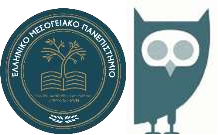 Ελληνικό Μεσογειακό Πανεπιστήμιο Κέντρο Υποστήριξης Διδασκαλίας και Μάθησης (ΚΕΔΙΜΑ)Είσαι φοιτητής/φοιτήτρια και θέλεις να χρησιμοποιείς αποτελεσματικά  τα εργαλεία Microsoft,  το LinkedIn και άλλα ψηφιακά εργαλεία που θα σε βοηθήσουν στην ακαδημαϊκή σου πορεία;Δήλωσε συμμετοχή στα εξ αποστάσεως σεμινάρια που  πρόκειται να ξεκινήσουν 02/04! Τα σεμινάρια έχουν στόχο  τη γνωριμία των φοιτητών/φοιτητριών  με τις Τεχνολογίες Πληροφορικής και Επικοινωνιών (ΤΠΕ) και τα εργαλεία τους στην εκπαίδευση.Στα πλαίσια της λειτουργίας του Κέντρου Υποστήριξης Διδασκαλίας και Μάθησης (ΚΕΔΙΜΑ) του ΕΛΜΕΠΑ θα υλοποιηθεί σεμινάριο 10 ωρών ειδικά για τους/τις φοιτητές/φοιτήτριες του Τμήματος σας.Το σεμινάριο έχει σχεδιαστεί για να εξερευνήσει και να επιδείξει θεμελιώδη ψηφιακά εργαλεία  και πλατφόρμες που ενισχύουν τη διευκόλυνση των μαθησιακών διαδικασιών και παρέχουν ευελιξία στον εκπαιδευτικό σχεδιασμό.Ταυτόχρονα, μέσω της εκμάθησης νέων περιβαλλόντων μάθησης και συνεργατικής εργασίας, οι εκπαιδευόμενοι/ες θα καταστούν ικανοί/ές να χειρίζονται και να αξιοποιούν εναλλακτικά ψηφιακά εργαλεία ενισχύοντας τελικά την αποδοτικότητα και την αποτελεσματικότητά τους κατά τη διάρκεια των σπουδών τους.Οι εκπαιδευόμενοι/ες μετά την ολοκλήρωση του σεμιναρίου θα μπορούν: • Να αναγνωρίζουν τη σημασία της ενσωμάτωσης των ψηφιακών εργαλείων στη σύγχρονη εκπαίδευση• Να αξιοποιούν και να χειρίζονται επαρκώς τα διδαχθέντα ψηφιακά εργαλεία στο πλαίσιο της φοίτησης τους στο ΕΛΜΕΠΑ εκπαιδευτικής πράξης • Να χρησιμοποιούν αποτελεσματικά εναλλακτικά ψηφιακά εργαλεία συνεργασίας για την ενίσχυση της αποδοτικότητας και της αποτελεσματικότηταςΓια να μπείτε στο σεμινάριο θα πρέπει να ακολουθήσετε τον παρακάτω σύνδεσμο (λεπτομέρειες θα δείτε στο eclass):https://eclass.hmu.gr/courses/KEDIMA131/  Προς τους φοιτητές/φοιτήτριες του Τμήματος Κοινωνικής Εργασίας:Το πρόγραμμα θα λάβει χώρα από 02/04 έως 16/04:Το σεμινάριο υλοποιείται στα πλαίσια του Υποέργου 2: Γραφείο/Κέντρο Υποστήριξης της Διδασκαλίας και Μάθησης στο Ελληνικό Μεσογειακό Πανεπιστήμιο  της Πράξης «Μονάδα Στρατηγικού Σχεδιασμού & Γραφείο/Κέντρο υποστήριξης της διδασκαλίας και μάθησης του Ελληνικού Μεσογειακού Πανεπιστημίου» με Κωδικό ΟΠΣ 6004292Το έργο συγχρηματοδοτείται από την Ελλάδα και την Ευρωπαϊκή Ένωση (Ευρωπαϊκό Κοινωνικό Ταμείο) μέσω του Προγράμματος «Ανθρώπινο Δυναμικό και Κοινωνική Συνοχή 2021-2027»ΤΡΙΤΗΠΑΡΑΣΚΕΥΗ19:00-20:0019:00-20:0020:00-21:0020:00-21:00